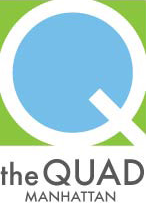 Dear Parents and Families,Welcome to The Quad Manhattan! We are looking forward to a season filled with adventure, learning, and lasting friendships.  In this welcome kit you will find helpful information about The Quad, as well as interest and motivation inventories to be filled in by you and your child.We look forward to an amazing experience with your child! Please let us know if you have any questions and or comments- we always welcome both.Sincerely,Kimberly Busi, M.D. FounderAshley Riviere, Managing DirectorJulia Rutkovsky, LMSW, Associate DirectorBenjamin Klein, Supervising Psychologist, Summer CampContact InformationChild’s InformationLast name						First name					Current School						School `19/`20					Grade in Sept 2019					Child’s DOB 							Parent/Guardian 1 InformationLast name						First Name 					Home phone						Cell 						Email 													Mailing address 											City							State 			Zip 			Parent/Guardian 2 InformationLast name						First Name 					Home phone						Cell 						Email 													Mailing address 											City							State 			Zip 			Please list any siblings and age ________________________________________________________________________________________________________________________________________________________________________________________________________________________________________________________________With whom does your child live? _________________________________________________________________________________________________________________________________________________________________________________________________________________________________________________________________________Does your child have any allergies, food sensitivities or follow a special diet? Please specify.______________________________________________________________________________________________________________________________________________________________________________________________________________________________________________________________________________________________________Program GuidePlease indicate your programs of interest.  Note: we will call you to review selections and assist customizing your child’s program to suit your specific needs.After School Clubs Strategy GamesCapoeiraTech with Maker StateQuad SquadQuad Squad Jr.Other: (Specify a build-your-own location and needs) 						Summer Camp 2020TutoringHomework Help Executive Functioning Training (check all that apply)At-homeOn siteAt-SchoolLocal school pickup @ ______________ (neighborhood)*Childcare (only available in conjunction with another service)List any other types of programs/services not currently listed that you’d like to see at The Quad. About Your ChildPlease describe your child’s strengths.What are your child’s favorite activities?What activities do your child find particularly challenging? (i.e. sports, board games)Please describe any situations that cause your child to feel anxious. What kinds of events trigger frustration or anger in your child? What does your child do when frustrated or angry and what works to calm your child? (list both effective coping mechanisms and ones he/she is working on.)  What kinds of limit setting do your practice at home?How does your child experience interactions with peers? Does your child struggle with aggressive behaviors (verbal and/or physical)? If yes, please describe and include what events tend to trigger these behaviors? Does your child learn differently? If yes, please describe your child’s learning style. Does your child have an Individualized Education Plan (IEP)? Please specify your child’s medical or developmental diagnosis (if applicable).Does your child have a physical disability? If yes, please describe the disability and modifications required to meet your child’s physical needs. What, if any, therapy or assistance is your child currently receiving, including current medications, to help with any of the social, emotional, learning or physical issues listed above? If your child receives outside services, please provide the contact information (Name, company, phone number, email address) for any relevant outside providers (counselor, therapist, psychiatrist, speech/language pathologist, OT, etc.)Please describe anything else we should know about your child. What would you most like for your child to experience at The Quad?How did you hear about us?The QUAD MANHATTAN reserves the right and has sole discretion to terminate and/or limit the participation of a child if it is deemed that the child’s behavior is inappropriate for the program or poses a danger to other children and staff.Child InventoriesWe are delighted to be working with your family and child. It is our goal to provide an environment in which your child can focus on their interests and gifts through various enriching and high quality activities and to use these activities to explicitly support psycho-social skill development.To become better acquainted with your child and their strengths, motivations and challenges, we have developed inventories for you and your child to complete.  We individualize our classes based on your kids and ask that you take the necessary time to complete the inventories and return to us as soon as possible so we can begin program planning accordingly.Thank you!Interest InventoriesThe Quad aspires to create an environment in which students can feel valued for their interests, whether they be alike other children’s or different.Please read each activity. Place a check in the column to show how much you enjoy doing this activity. 1 is the lowest score and 5 is the highest.Other:Circle at least 2 from each list.I am interested in…Circle at least 2 items from each listCircle at least 2 from each list.I am interested in:Motivation InventoryWhat Motivates Your Child? Rate the following categories according to motivation level on a scale of 0-2. 2 stands for “Very Motivated By,” 1 stands for “So-So,” and 0 stands for “Not At All”__________Peer Connections__________Acquiring Knowledge__________Approval/Praise__________Autonomy/Directing__________Mastery/Completing Projects__________RecognitionCheck all boxes that apply to your child’s personality:ExtrovertedGood HumoredDislikes being aloneEnjoys group work, teamsPeer-OrientedMasters new material rapidlyVery ProductiveGood MemoryEnjoys Independent WorkVery CuriousExtensive VocabularyDecisiveSelf-motivatedFears FailureHighly Sensitive to CriticismOften Requests ConfirmationJudgmentalNeeds PraiseSelf-CriticalGenerally CompliantEnjoys the SpotlightHas Passionate InterestsGives Unique ResponsesEnjoy Problem SolvingHas Strong OpinionsLikes ResponsibilityArgumentativeQuestionsComplainsPersuasiveQuick TemperOutspokenEnjoys Being in ChargeMay Engage in Power StrugglesLeadership QualitiesSelf-ConfidentIndependentCompetitive PersistentIndustriousGoal DrivenEfficientOptimisticHighly CompetitivePersistentSelf PromotingEnjoys the SpotlightSensitive, Easily DisappointedEnjoys PerformingSeeks Group IdentityAdmires Role ModelsChallenges InventoryIn order to create an environment that allows for effective problem solving, The Quad implements a version of Ross Greene’s Collaborative Problem Solving approach.  Knowing the challenges that may trigger your child will allow us to help them gain the perspective and skills required to better solve problems that they encounter. Please check all that apply, and elaborate if applicable:General______	Difficulty handling transitions, shifting from one mindset or task to another______	Difficulty doing things in a logical sequence or prescribed order______	Difficulty persisting on challenging or tedious tasks______	Poor sense of time______	Difficulty reflecting on multiple thoughts or ideas simultaneously______	Difficulty maintain focus______	Difficulty considering the likely outcomes or consequences of actions______	Difficulty considering a range of solutions to a problem______	Difficulty expressing concerns, needs, or thoughts in words______	Difficulty understanding what is being said______	Difficulty managing emotional response to frustration so as to think rationally______	Chronic irritability and/or anxiety significantly impede capacity for problem solving 	or heighten frustration______	Difficulty seeing the “grays”/concrete, literal, black and white thinking______	Difficulty deviating from rules, routines______ 	Difficulty handling unpredictability, ambiguity, uncertainty and novelty______	Difficulty shifting from original idea plan or solution______	Difficulty taking into account situational factors that would suggest the need to adjust a plan of action______	Inflexible, inaccurate interpretations/cognitive distortions or biases (e.g. “everyone 	is out to get me,” “Nobody likes me,” “You always blame me,” “It’s not fair,” “I’m stupid”)______	Difficulty attending to and/or accurately interpreting social cues/poor perceptions of social nuances______	Difficulty starting conversations, entering groups, connections with people/lacks other basic social skills______	Difficulty seeking attention in appropriate ways______	Difficulty appreciating how his/her behavior is affecting other people______	Difficulty empathizing with other, appreciating another person’s perspective or point of view______	Difficulty appreciating how s/he is coming across or being perceived by othersNOW GO BACK AND CIRCLE THE THREE ITEMS YOUR CHILD STRUGGLES WITH THE MOST THESE WILL PROVIDE A SPRINGBOARD FOR GOAL WRITING THAT OUR TEAM WILL TARGETProblems at home with:______	Waking up/getting out of bed in the morning______	Completing morning routine/getting ready for school______	Sensory hypersensitivities______	Starting or completing homework or a particular academic task______	Food quantities/choices/preferences/timing______	Time spent in front of screen (TV, video games, computer)______	Going to/getting ready for bed at night______	Boredom______	Sibling interactions______	Cleaning room/completing household chores______	Taking medicine______	Riding in car/wearing seatbeltOther:Problems at school with:______	Shifting from one school task to another (specify)______	Getting started on/completing class assignment (specify)______	Interactions with a classmate/teacher (specify)______	Behavior in hallway/at recess/in cafeteria/on school bus/waiting in line (specify)______	Talking at appropriate time______	Specific academic tasks/demands, e.g., writing assignments (specify)______	Handling disappointment/losing at a game/not coming in first/not being first in line 	(specify)Other:Activity Description12345Never Done ItReading newspapersPlaying a musical instrumentGoing shoppingReading about famous peopleReading science fiction (aliens, space, etc)Drawing or paintingListening to musicPlaying video gamesCooking foodReading about sportsGoing to museumsReading funny booksGoing to the moviesReading about real placesGoing campingUsing the internetTalking on the telephoneGoing to the library or bookstoreGoing swimmingRiding the subwayGoing to the beachReading about cars or motorcyclesReading about the militaryReading long chapter booksThe stars and planetsBirdsDinosaurs and fossilsLife in the oceanTrees and plantsThe Human bodyMonsters and mysteriesAnimals and their homesOuter space, astronauts, and rockets The weatherElectricity Volcanoes and earthquakes Insects Reptiles Rocks and mineralsFamiliesThe futureOur PresidentsThe United StatesOther countriesHistory and long ago times Famous men and womenProblems we have in our townHolidaysExplorersPeople who live and work in our townTravel and transportationMath games and puzzles Measuring lines, liquids, weight3.	Shapes and sizes4.	Buying and money5.	Calculators and computers6.	Building7.	Counting and numbering8.	Calendars and times9.	Math stories and problemsCartoonsArt projects3.	Painting4.	Clay5.	Acting6.	Dancing7.	Drawing8.	Writing music9.	Photography10. Movies11.	 Puppets12.	 Radio and television13.	 Famous artists and their work14.	 Making new toys15. Magic16.	 Mime1.	Doctors2.	Lawyers3.	Police work4.	Fire fighters5.	Scientists6.	Builders7.	Reporters8.	Store workers9.	Sports stars10.	 Actors11.	Veterinarians12.	 Farmers13.	 Writers14.	Artists15.	Inventors1.	Writing a book2.	 Writing poems3.	Writing plays and skits4.	Writing newspapers5.	Making speeches6.	Sign language7.	Making a book8.	Comic and cartoon strips9.	Letter writing10.	  Spanish and French11.	 Talking and listening to stories12.	 Making a new game or puzzle